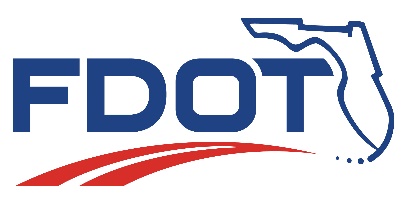 Florida Department of TransportationOFF-SYSTEM PROJECT ENVIRONMENTAL CHECKLISTGENERAL INFORMATION:Complete project information as indicated on the form.[State the type of impact the project will have, if it is positive or minor, and whether the project will impact, improve, or not affect the community] [If you are required to get a permit from SFWMD for drainage improvements, please submit a copy of permit as back-up.  This will address the water quality issue.  There should only be temporary noise and air quality impacts from the construction activities.]IF ALL ANSWERS ARE NO, THE PROJECT IS A NON-MAJOR STATE ACTION (SIGN BELOW) IF ANY ITEM IS MARKED YES, EVALUATE WHETHER A PROJECT ENVIRONMENTAL IMPACT REPORT (PEIR) WILL BE NECESSARY. [If any item above is marked yes, please coordinate with the FDOT to receive further guidance.]YES     NO___      ___ Have all required permits been issued?[Check appropriate box above depending on whether all required permits have been obtained.]Please list all permits issued to date, along with their dates of issuance:___Example:_FDEP_Environmental_Resource_Permit,_issued_on_DATE_________________________________________________________________________________________________________________________________________________________________________________________________________________________________________________________________________________________This Checklist is the Environmental Document for a Non-Major State Action for Off-System Projects. Supporting documents are included in the project file. The project is not defined in Section 339.155(5)(b) of the Florida Statutes as a major transportation improvement (increasing the capacity of a facility through the addition of new lanes or providing new access to a limited or controlled access facility or construction of a facility in a new location) and based upon this project evaluation, it has been determined that the project is a Non-Major State Action for Off-System Projects. [The Local Agency Project Manager or designee approves the Non-Major State Action for Off-System Projects using the signature block below.]Local Agency Project Manager or designee: ______________________________________	 Date: _____/_____ /_____RICK SCOTT
GOVERNOR3400 West Commercial Boulevard
Fort Lauderdale, FL  33309MIKE DEW
SECRETARYProject Name:Project Name Project Limits:Project Limits from south to north or west to eastCounty:Example: BrowardFinancial Management No.:Example: 436874-1-22-01Review Performed by:Reviewer’s NameDate Field Review Performed:Date of Field ReviewPROJECT DESCRIPTION:This project involves: Include the project title, limits including Mileposts, and a brief description of the proposed scope of work based on the most current approved scope. This same description should also be included in the off-system project back-up memorandum which accompanies this checklist.   This project involves: Include the project title, limits including Mileposts, and a brief description of the proposed scope of work based on the most current approved scope. This same description should also be included in the off-system project back-up memorandum which accompanies this checklist.   EVALUATION:The results of the environmental evaluation, knowledge of the project area, and input received through agencies and the public, is used to complete this section of the form.  Additional guidance on the issue evaluations is available in the corresponding chapters of Part 2 of FDOT’s PD&E Manual. Place an X in the appropriate box under “Yes” or “No”.  If additional information is needed to support the “Yes” or “No” determination, write up the information underneath the associated question on this form.EVALUATION:The results of the environmental evaluation, knowledge of the project area, and input received through agencies and the public, is used to complete this section of the form.  Additional guidance on the issue evaluations is available in the corresponding chapters of Part 2 of FDOT’s PD&E Manual. Place an X in the appropriate box under “Yes” or “No”.  If additional information is needed to support the “Yes” or “No” determination, write up the information underneath the associated question on this form.EVALUATION:The results of the environmental evaluation, knowledge of the project area, and input received through agencies and the public, is used to complete this section of the form.  Additional guidance on the issue evaluations is available in the corresponding chapters of Part 2 of FDOT’s PD&E Manual. Place an X in the appropriate box under “Yes” or “No”.  If additional information is needed to support the “Yes” or “No” determination, write up the information underneath the associated question on this form.YESNOIs this a transportation project requiring ETDM EST Screening?  (See Part 1, Chapter 2, Federal Highway Administration Class of Action Determination of the PD&E Manual)[Check appropriate box above depending on whether the project was screened in the Efficient Transportation Decision Making (ETDM) Environmental Screening Tool (EST).]Will the project cause adverse impacts to local traffic patterns, property access, community cohesiveness, or planned community growth or land use patterns?Will the project cause adverse impacts to air, noise, or water?Will the project cause adverse impacts to navigation requiring a federal permit?[If you are unsure about whether a US Coast Guard (USCG) permit is necessary, contact the USCG and provide coordination documentation on this issue (i.e. phone log or copy of e-mail).  If a USCG is required, this form cannot be utilized, and the project will most likely require a Project Environmental Impact Report.]Will the project cause adverse impacts to floodplains in accordance with Part 2, Chapter 24 of the PD&E Manual?[Refer to FIRM maps and provide documentation.  Describe whether the project is located within the 100-year floodplain.  Also include the applicable floodplain statement which is located in Part 2, Chapter 24, Drainage and Floodplains.]Will the project affect federally endangered or threatened species or their critical habitat?[Will the project impact a specific area occupied by an endangered or threatened species (examples include wood stork core foraging areas and expansion joints below bridge deck slabs where Mexican free-tailed bats may exist)?  Does the area contain physical or biological features essential to conservation of listed species, particularly those features which may require special management considerations or are considered essential for conservation?  (Examples include: wetlands, Essential Fish Habitat (EFH), reefs, seagrasses, or mangroves).  Surveys may be needed to confirm presence/absence of species.  Correspondence should be submitted (Section 7(a)(2) of Endangered Species Act) with the appropriate agency (USFWS, NMFS and FFWCC) regarding the occurrence of listed species or critical habitat in the project area.  Species occurrence information should be obtained through agency approved GIS databases and verified in the field.  A species list can also be requested from the appropriate agency.]Will the project require more than minor amounts of right of way and result in any residential or non-residential displacements?[No right-of-way acquisition is allowed for any off-system project.  Therefore, if there is a chance that an easement or other right of way action is required for the project, this issue should be coordinated with FDOT prior to the submittal of this checklist for approval.]Are properties protected under Chapter 267, F.S., adversely affected as determined in consultation with the Florida Division of Historical Resources?[Projects that may involve historic resources must meet the requirements for consultation with the SHPO (or THPO as appropriate) as outlined in Part 2, Chapter 12 of the PD&E Manual.  A review of the National Register of Historic Places as well as the State Historic Preservation Office (SHPO) Florida Master Site File will determine if there are any historic and/or archaeological sites that are listed or eligible for listing within or adjacent to the proposed project limits.  If a site is identified, consultation with the SHPO must be requested.  A letter from the SHPO stating that the proposed work will have “no affect” or “no adverse affect” on historic and/or archaeological sites must be documented in the project file before proceeding with the project and is required prior to submittal of this checklist for approval.  The District will help the local agency identify any potential historic resources that are within the project area of the proposed project.]Does the action have known contamination sites which would have more than a minimal impact to design, right of way, or construction activities once assessed as described in Part 2, Chapter 22, Contamination of the PD&E Manual, and can’t be avoided or remediated? [For roadways on the State System, the FDOT is responsible for any contamination cleanups within the FDOT right-of-way.  For projects taking place on off-system roadways, if excavation will take place (i.e. mast arms, pedestrian lighting, drainage) near a potential contamination source or hazardous material generator, agency file reviews are required to see if this is an identified contamination site.  Further investigation, including groundwater/soil testing may be warranted if there is a potential for contamination.  Please coordinate with the FDOT on this issue.  If potential contamination is located on your project, it is your responsibility to conduct level 1 & 2 testing.  Refer to Part 2, Chapter 22 of the PD&E Manual for further guidance.  If there is a superfund site located in the area of the project, then you cannot qualify this project as a Non-Major State Action.]Will the project have substantial controversy on environmental grounds?[Public support for the project is needed.  When the District determines that a sensitive community issue exists on or near the proposed improvement, a Community Awareness Memorandum (CAM) may be prepared by the project manager.  The CAM should recommend public involvement activities deemed appropriate to meet community concerns and specify the phases of project development at which they should occur.  However, if community concerns exist that cannot be adequately addressed in a CAM, or there is a potential for significant environmental impacts, then you cannot qualify this project as a Non-Major State Action.  A Public Involvement Program must be initiated.]Is a Public Hearing needed in accordance with Part 1, Chapter 11 of the PD&E Manual and Section 339.155(5)(b), F.S.?[Check appropriate box above depending on whether the project requires a Public Hearing.]